Complete this form in evaluating the level of performance of an awarded supplier when doing business with the State of Oklahoma. Please verify all information is accurate, as all necessary details must be furnished to ensure proper supplier performance monitoring to achieve an informed and equitable evaluation of services provided. Performance evaluations become a permanent record of the supplier and serve as a reference for a contractor’s performance.                                              References related to performance evaluations are: Title 74 O.S. § 85.39.(C), 74 O.S. § 85.41.(B), and OAC 260:115-1-2, OAC 260:115-5-9 and OAC 260:115-9-1.(h).AGENCY INFORMATIONSUPPLIER INFORMATIONORDER INFORMATIONComments:Desired resolution and include any additional supporting data:Form submissions and questions shall be sent to: CP.Feedback@omes.ok.gov.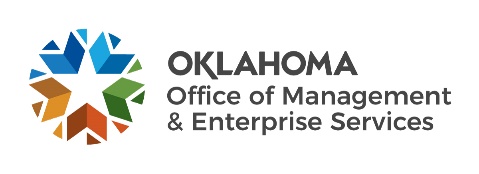 Supplier PerformanceEvaluationNameName  Agency number  Agency number  Agency numberAddressAddress  City/State/ZIPContact personContact personContact person  Email address  Email addressNamePeopleSoft ID numberPeopleSoft ID numberPeopleSoft ID numberAddress  City/State/ZIPContact personContact person  Email address  Email addressAcquisition type:Service(s)Product(s)This evaluation covers the acquisition period fromMonth/Day/YeartoMonth/Day/YearAcquisition process:   Fixed Rate Sole Source Agency Bid OMES Bid Interagency  GSA   GSA   GSA   GSA  Statewide Statewide contract #Statewide contract #Item numberItem numberDelivery date of last shipmentDelivery date of last shipmentDelivery date of last shipment  Purchase order #  Purchase order #  Purchase order #  Purchase order #LEVEL OF SERVICE (If “No” please explain in the comments section.)LEVEL OF SERVICE (If “No” please explain in the comments section.)LEVEL OF SERVICE (If “No” please explain in the comments section.)LEVEL OF SERVICE (If “No” please explain in the comments section.)LEVEL OF SERVICE (If “No” please explain in the comments section.)1.  Did the deliverable meet the specifications?YesNo2.  Was the deliverable on time?YesNo3.  Was the deliverable on budget?YesNo4.  Was the contractor responsive to your needs?YesNo5.  Were there any issues after the fact?YesNo6.  Would you use the contractor again?YesNo